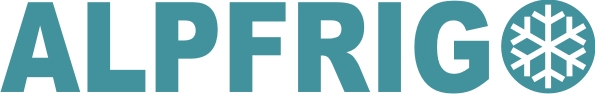 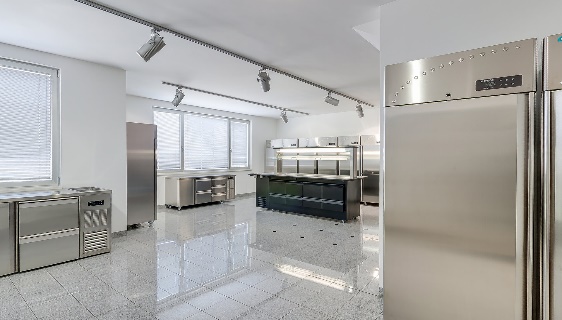 ALPFRIGO je družinsko podjetje specializirano za razvoj, projektiranje in proizvodnjo hladilnih naprav za gastronomijo, laboratorje, farmacijo in medicino. Zaposljuje več kot 30 sodelavcev. V dvajsetih letih obstoja je osvojilo več kot 40 trgov v Evropski uniji in izven nje. Odlikuje se po kvaliteti, fleksibilnosti in  usmerjenosti h kupcu. Zaradi povečanega obsega poslovanja ter nadaljne  širitve trgov in programov VABIMO  K SODELOVANJU NOVE SODELAVCE :1 - Laborante hladilnih naprav  (ž/m)2 - kv monterje hladilnih naprav (ž/m)3 - pk monterje  hladilnih naprav (ž/m)4 - skladiščnika (ž/m) Alpfrigo d.o.oObrtna cona 11a Logatecwww.alpfrigo.comkontakt: info@alpfrigo.comGsm: 040 357 669LABORANT HLADINIH NAPRAV (ž/m)OPISizdelava hladilnih sistemov.meritve in optimizacija hladilnih sistemovizdelava poročilsodelovanje pri pridobivanju certifikatovtehnična podpora kupcem.PRIČAKOVANJAV ali VI stopnja  tehnične smeri (strojne  ali elektro)znanje računalnika  (mikrosoft office )znanje angleškega jezika samoiniciativnost, proaktivnost in odgovoren odnos do delasposobnost teamskega dela zaželene delovne izkušnjeDELOVNI ČASFleksibilni delovni časNUDIMO kreativno in dinamično delo v uspešnem in na zunanje trge usmerjenim podjetjem stimulativno nagrajevanjeredno zaposlitev s poskusnim delommožnost strokovnega in kariernega razvoja druge bonitete po dogovoruKV MONTER HLADILNIH NAPRAV (ž/m)OPISizdelava in montiranje  elementov hladilnih napravzalivanje  s polyuretanommontiranje in elektro vezava hladilnih naprav DELOVNI ČASpolni delovni čas, dvoizmensko deloPRIČAKOVANJAIV stopnjo strojne ali elektro smerizaželene delovne izkušnjesamoiniciativnost odgovoren odnos do delaNUDIMO kreativno in dinamično delo v uspešnem in na zunanje trge usmerjenim podjetjemstimulativno nagrajevanjeredno zaposlitev s poskusnim delommožnost strokovnega in kariernega  razvoja druge bonitete po dogovoru PV MONTER HLADILNIH NAPRAV (ž/m)OPISzalivanje s polyuretanomizdelava elementov hladilnih napravpomoč pri delu na CNC strojih za razrez in krivljenje pločevineDELOVNI ČASpolni delovni čas, dvoizmensko deloPRIČAKOVANJAIII ali II stopnja izobrazbeodgovoren odnos do delazaželene delovne izkušnje NUDIMO kreativno in dinamično delo v uspešnem in na zunanje trge usmerjenim podjetjemstimulativno nagrajevanjeredno zaposlitev s poskusnim delommožnost strokovnega in kariernega  razvoja druge bonitete po dogovoru SKLADIŠČNIK  (ž/m) OPISembaliranje proizvodov in rezervnih delovodprema proizvodov in prevzemanje materiala natovarjanje proizvodov in razkladanje materialanotranji transport in urejanje skladiščaDELOVNI ČASpolni delovni čas, dvoizmensko deloPRIČAKOVANJAV ali IV stopnjo izobrazbepoznavanje osnov skladiščnega poslovanjatečaj za viličarjaOdgovoren odnos do delaIznajdljivost, natančnost, urejenostsposobnost teamskega dela zaželjene delovne izkušnjeNUDIMO kreativno in dinamično delo v uspešnem in na zunanje trge usmerjenim podjetjemstimulativno nagrajevanjeredno zaposlitev s poskusnim delommožnost strokovnega in kariernega  razvoja druge bonitete po dogovoru -